ObjectivesBe FruitfullEducationMerdeka University Malang2000 - 2004Bachelor of Communication GPA 3,4 Padjadjaran University Bandung2006 – 2008Master of Communication GPA 3,74experienceAdministration Staff | June 2006 Administration Staff at PT. Perdana Kutai on Saliki – Muara Badak
Pipeline Project for VICO IndonesiaCommunication Lecture | August 2009 till nowTeaching subjects: Culltural Communication, Communication Research Method (Qualitative), Business Communication, Political & Economy of Mass Media, Mass Media Seminar, Creative Strategy, Creative Management, Visual Communication, Presentation Skills, Cyber Public Relations, Filmology. Doing research Konstruksi Realitas Antara Manusia Dengan Hewan Anjing (Analisis Semiotika Roland Barhtes Pada Film EIGHT BELOW) Published at Jurnal Komunikasi dan Bisnis (Vol. I April 2014)Doing a paper Transformasi Fotografi Dari Karya Seni Menjadi Gaya Hidup presented on Konferensi Nasional Komunikasi 13-14 November 2013, held by Universitas Indonesia.Doing a paper Komunikasi Politik Multikulturalisme presented on Konferensi Nasional Komunikasi 11-12 Maret 2014, held by Universitas Mercu Buana.Head of Communication Department | March 2011 till nowResponsible about teaching schedule research, and social responsibility of communication department.skills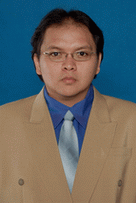 